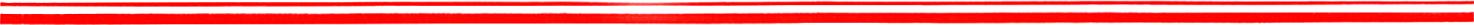 附件1住建部样本城市2023年城市体检基础指标体系附件2湖北省2023年城市体检参考指标体系附件3“住房、小区（社区）、街区”指标数据调查统计表（一）住房维度（二）社区（小区）维度（三）街区维度附件4城市体检报告提纲及附表一、城市体检工作概述包括体检对象和范围、工作组织、特色指标体系设计、数据采集汇总情况、工作方法等。二、指标分析评价从住房、小区（社区）、街区三个维度分别进行指标分析。城区维度的发展质量评价。围绕城市发展目标和年度重点任务，综合分析评价城市建设发展取得的成效，从生态宜居、产城融合—职住平衡、安全韧性、历史文化保护利用、智慧高效5个方面进行综合评价。三、问题清单和治理清单重点就住房、小区（社区）、街区三个维度和城区的5个方面的问题进行系统梳理；按照轻重缓解确定整治清单和责任单位。四、治理对策及行动建议（一）解决老百姓急难愁盼问题和城市竞争力、承载力和可持续发展补短板、提品质的对策措施；（二）下一年度整改任务的目标及项目库。附件4-1：城市体检评估指标数据统计表附件4-2：问题清单住房维度问题清单一览表小区（社区）街区维度问题清单一览表城区维度问题清单一览表 附件4-3：整治清单附件4-4：下年度重点项目库维度维度序号指标项体检内容住房安全耐久1存在使用安全隐患的住宅数量（栋）依托第一次全国自然灾害综合风险普查房屋建筑和市政设施调查数据，对城市住宅安全状况进行初步筛查，查找安全隐患。重点是1980年（含）以前建成且未进行加固的城市住宅，以及1981年至1990年之间建成的城市预制板砌体住宅。住房安全耐久2存在燃气安全隐患的住宅数量（栋）查找既有住宅中燃气用户使用橡胶软管等安全隐患问题。住房安全耐久3存在楼道安全隐患的住宅数量（栋）查找既有住宅中楼梯踏步、扶手、照明、安全护栏等设施损坏，通风井道堵塞、排风烟道堵塞或倒风串味，消防门损坏或无法关闭、消火栓无水、灭火器缺失、安全出口或疏散出口指示灯损坏，以及占用消防楼梯、楼道、管道井堆放杂物等问题。住房安全耐久4存在围护安全隐患的住宅数量（栋）查找既有住宅中存在外墙保温材料、装饰材料、悬挂设施、门窗玻璃等破损、脱落等安全风险，以及存在屋顶、外墙、地下室渗漏积水等问题。住房功能完备5住宅性能不达标的住宅数量（栋）按照《住宅性能评定标准》，调查既有住宅中没有厨房、卫生间等基本功能空间的情况。具备条件的，查找既有住宅在采光、通风等性能方面的短板问题。住房功能完备6存在管线管道破损的住宅数量（栋）查找既有住宅中给水、排水、供热、供电、通信等管线管道和设施设备老化破损、跑冒滴漏、供给不足、管道堵塞等问题。住房功能完备7入户水质水压不达标的住宅数量（栋）查找既有住宅中入户水质不满足《生活饮用水卫生标准》要求、居民用水水压不足的问题。住房功能完备8需要进行适老化改造的住宅数量（栋）查找建成时未安装电梯的多层住宅中具备加装电梯条件、但尚未加装改造的问题。具备条件的，可按照《无障碍设计规范》、既有住宅适老化改造相关标准要求，查找住宅出入口、门厅等公用区域以及住宅户内适老设施建设短板。住房绿色智能9需要进行节能改造的住宅数量（栋）按照《城乡建设领域碳达峰实施方案》要求，查找既有住宅中具备节能改造价值但尚未进行节能改造的问题。住房绿色智能10需要进行数字化改造的住宅数量（栋）按照住房和城乡建设部等部门《关于加快发展数字家庭 提高居住品质的指导意见》要求，查找既有住宅中网络基础设施、安防监测设备、高层住宅烟雾报警器等智能产品设置存在的问题。针对有需要的老年人、残疾人家庭，查找在健康管理、紧急呼叫等智能产品设置方面存在的问题。小区（社区）设施完善11未达标配建的养老服务设施数量（个）按照《社区老年人日间照料中心建设标准》《完整居住社区建设标准（试行）》等标准，查找社区养老服务设施配建缺失，以及生活照料、康复护理、助餐助行、上门照护、文化娱乐等养老服务不健全的问题。小区（社区）设施完善12未达标配建的婴幼儿照护服务设施数量（个）按照《托育机构设置标准（试行）》《完整居住社区建设标准（试行）》等标准，查找婴幼儿照护服务设施配建缺失，以及对婴幼儿早期发展指导等照护服务不到位的问题。小区（社区）设施完善13未达标配建的幼儿园数量（个）按照《幼儿园建设标准》《完整居住社区建设标准（试行）》等标准，查找幼儿园配建缺失，以及普惠性学前教育服务不到位的问题。小区（社区）设施完善14小学学位缺口数（个）以小学500米服务半径覆盖范围为原则，查找小学学位供给与适龄儿童就近入学需求方面的差距和不足。小区（社区）设施完善15停车泊位缺口数（个）按照《城市停车规划规范》《完整居住社区建设标准（试行）》等标准，查找现有停车泊位与小区居民停车需求的差距，以及停车占用消防通道等方面的问题。小区（社区）设施完善16新能源汽车充电桩缺口数（个）按照《电动汽车分散充电设施工程技术标准》《完整居住社区建设标准（试行）》等标准，查找现有充电桩供给能力与小区居民新能源汽车充电需求的差距，以及充电桩在安装、使用、运维过程中存在的问题。小区（社区）环境宜居17未达标配建的公共活动场地数量（个）按照《城市居住区规划设计标准》《完整居住社区建设标准（试行）》等标准，查找社区公共活动场地、公共绿地面积不达标，配套的儿童娱乐、老年活动、体育健身等设施设备不充足或破损，不符合无障碍设计要求，以及存在私搭乱建等问题。小区（社区）环境宜居18不达标的步行道长度（千米）按照《建筑与市政工程无障碍通用规范》《完整居住社区建设标准（试行）》等标准，查找人行道路面破损、宽度不足、雨后积水、夜间照明不足、铺装不防滑，不能联贯住宅和各类服务设施，以及不符合无障碍设计要求等问题。 小区（社区）环境宜居19未实施生活垃圾分类的小区数量（个）按照住房和城乡建设部等部门《关于进一步推进生活垃圾分类工作的若干意见》要求，查找没有实行垃圾分类制度，未建立分类投放、分类收集、分类运输、分类处理系统等方面的问题。小区（社区）管理健全20未实施好物业管理的小区数量（个）按照住房和城乡建设部等部门《关于加强和改进住宅物业管理工作的通知》要求，查找没有实施专业化物业管理，党建引领要求落实不到位，没有按照物业服务合同约定事项和标准提供服务等问题。小区（社区）管理健全21需要进行智慧化改造的小区数量（个）按照民政部、住房和城乡建设部等部门《关于深入推进智慧社区建设的意见》要求，查找未安装智能信包箱、智能快递柜、智能安防设施及系统建设不完善等问题。有条件的，查找智慧社区综合信息平台建设、公共服务信息化建设等方面的差距和不足。街区功能完善22中学服务半径覆盖率（%）调查分析中学1公里服务半径覆盖的居住用地面积，占所在街道总居住用地面积的百分比，查找中学学位供给与适龄青少年就近入学需求方面的差距和不足。街区功能完善23未达标配建的多功能运动场地数量（个）按照《城市社区多功能公共运动场配置要求》《城市居住区规划设计标准》要求，查找多功能运动场地配建缺失，或场地面积不足、设施设备不完善、布局不均衡，以及没有向公众开放等问题。街区功能完善24未达标配建的文化活动中心数量（个）按照《城市居住区规划设计标准》要求，查找文化活动中心配建缺失，或文化活动中心面积不足，青少年和老年活动设施、儿童之家服务功能不完善，布局不均衡，以及没有向公众开放等问题。街区功能完善25公园绿化活动场地服务半径覆盖率（%）按照“300米见绿，500米见园”以及公园绿地面积标准要求，调查分析公园绿化活动场地服务半径覆盖的居住用地面积，占所在街道居住用地总面积的百分比，查找公园绿化活动场地布局不均衡、面积不达标等问题。街区整洁有序26存在乱拉空中线路问题的道路数量（条）按照《城市市容市貌干净整洁有序安全标准（试行）》要求，查找街道上乱拉空中架设缆线、线杆，以及箱体损坏等问题。街区整洁有序27存在乱停乱放车辆问题的道路数量（条）按照《城市市容市貌干净整洁有序安全标准（试行）》要求，查找街道上机动车、非机动车无序停放、占用绿化带和人行道的问题。街区整洁有序28窨井盖缺失、移位、损坏的数量（个）按照住房和城乡建设部办公厅等《关于加强窨井盖安全管理的指导意见》，查找窨井盖缺失、移位、损坏等安全隐患问题。街区特色活力29需要更新改造的老旧商业街区数量（个）查找老旧商业街区在购物、娱乐、旅游、文化等多功能多业态集聚、公共空间塑造、步行环境整治、特色化品牌化服务等方面的问题与短板。街区特色活力30需要进行更新改造的老旧厂区数量（个）查找老旧厂区在闲置资源盘活利用、新业态新功能植入、产业转型升级以及专业化运营管理等方面存在的问题和短板。街区特色活力31需要进行更新改造的老旧街区数量（个）查找老旧街区在既有建筑保留利用、城市客厅等服务设施配置、基础设施更新改造以及功能转换、活力提升等方面存在的问题和短板。城区（城市）生态宜居32城市生活污水集中收集率（%）按照到2025年城市生活污水集中收集率达到70%的目标，调查分析市辖区建成区内通过集中式和分布式污水处理设施收集的生活污染物量，占生活污染物排放总量的百分比，查找城镇污水收集处理设施建设、运维等方面的差距和问题。城区（城市）生态宜居33城市水体返黑返臭事件数（起）按照深入打好城市黑臭水体治理攻坚战的要求，调查当年市辖区建成区内城市水体反弹造成的返黑返臭事件数量。城区（城市）生态宜居34绿道服务半径覆盖率（%）按照到2025年绿道服务半径覆盖率达到70%的目标，调查分析市辖区建成区内绿道两侧1公里服务半径覆盖的居住用地面积，占总居住用地面积的百分比，查找城市绿道长度、布局、贯通性、建设品质等方面的差距和问题。城区（城市）生态宜居35人均体育场地面积（平方米/人）按照到2025年人均体育场地面积达到2.6平方米的目标，调查市辖区建成区内常住人口人均拥有的体育场地面积情况，查找城市体育场地、健身设施等方面的差距和问题。城区（城市）生态宜居36人均公共文化设施面积（平方米/人）按照人均公共文化设施面积达到0.2平方米的目标，调查市辖区建成区内常住人口人均拥有的公共文化设施面积情况，查找城市公共文化设施、服务体系等方面的差距和问题。城区（城市）生态宜居37未达标配建的妇幼保健机构数量（个）按照《中国妇女发展纲要（2021—2030年）》《中国儿童发展纲要（2021—2030年）》要求，调查市辖区内没有配建妇幼保健机构或建设规模不达标的妇幼保健机构数量，查找城市妇幼保健机构建设规模不充足、服务体系不健全等方面的问题。城区（城市）生态宜居38城市道路网密度（公里/平方公里）按照道路网密度达到8公里/平方公里的目标，调查分析市辖区建成区内城市道路长度（包括快速路、主干路、次干路及支路）与建成区面积的比值，查找城市综合交通体系建设方面存在的差距和问题。城区（城市）生态宜居39新建建筑中绿色建筑占比（%）按照到2025年新建建筑中绿色建筑占比达到100%的目标，调查分析当年市辖区内竣工绿色建筑面积占竣工建筑总面积的百分比，查找城市绿色建筑发展方面存在的差距和问题。城区（城市）历史文化保护利用40历史文化街区、历史建筑挂牌建档率（%）按照历史文化街区、历史建筑挂牌建档率达到100%的目标，调查分析市辖区内完成挂牌建档的历史文化街区、历史建筑数量，占已认定并公布的历史文化街区、历史建筑总数量的百分比，查找历史文化名城、名镇、名村（传统村落）、街区、历史建筑和历史地段等各类保护对象测绘、建档、挂牌等方面存在的问题。城区（城市）历史文化保护利用41历史建筑空置率（%）调查市辖区内闲置半年以上的历史建筑数量，占公布的历史建筑总数的百分比，查找城市历史建筑活化利用、以用促保等方面存在的问题。城区（城市）历史文化保护利用42历史文化资源遭受破坏的负面事件数（起）调查市辖区内文物建筑、历史建筑和各类具有保护价值的建筑，以及古树名木等历史环境要素遭受破坏的负面事件数量，查找城乡建设中历史文化遗产遭破坏、拆除，大规模搬迁原住居民等方面的问题。城区（城市）历史文化保护利用43擅自拆除历史文化街区内建筑物、构筑物的数量（栋）调查市辖区历史文化街区核心保护范围内，未经有关部门批准，拆除历史建筑以外的建筑物、构筑物或者其他设施的数量，查找违规拆除或审批管理机制不健全等方面的问题。城区（城市）历史文化保护利用44当年各类保护对象增加数量（个）调查市辖区内已认定公布的历史文化街区、不可移动文物、历史建筑、历史地段、工业遗产等保护对象数量比上年度增加数量，查找历史文化资源调查评估机制不健全，未做到应保尽保的问题。城区（城市）产城融合、职住平衡45新市民、青年人保障性租赁住房覆盖率（%）按照到2025年新市民、青年人保障性租赁住房覆盖率达到20%的目标，调查分析市辖区内正在享受保障性租赁住房的新市民、青年人数量，占应当享受保障性租赁住房的新市民、青年人数量的百分比，查找解决新市民、青年人住房方面问题。城区（城市）产城融合、职住平衡46城市高峰期机动车平均速度（km/h）按照城市快速路、主干路早晚高峰期平均车速分别不低于30km/h、20km/h的标准要求，调查工作日早晚高峰时段城市主干路及以上等级道路上各类机动车的平均行驶速度，查找城市交通拥堵情况。城区（城市）产城融合、职住平衡47轨道站点周边覆盖通勤比例（%）参照轨道站点800米范围覆盖的轨道交通通勤量，占城市总通勤量的百分比超大城市≥30%、特大城市≥20%、大城市≥10%的目标，调查分析市辖区内轨道站点周边覆盖通勤量比例，查找城市轨道交通站点与周边地区土地综合开发、长距离通勤效能等方面存在的短板和问题。城区（城市）安全韧性48房屋市政工程生产安全事故数（起）调查市辖区内房屋市政工程生产安全较大及以上事故起数，查找城市房屋市政工程安全生产方面存在的问题。城区（城市）安全韧性49消除严重易涝积水点数量（个）按照到2025年全面消除严重易涝积水点的目标要求，调查市辖区建成区内消除历史上严重影响生产生活秩序的易涝积水点数量，查找城市排水防涝工程体系建设方面的差距和问题。城区（城市）安全韧性50城市排水防涝应急抢险能力（立方米/小时）按照《国务院办公厅关于加强城市内涝治理的实施意见》的要求，调查分析市辖区建成区内配备的排水防涝抽水泵、移动泵车及相应配套的自主发电等排水防涝设施每小时抽排的水量，查找城市排水防涝隐患排查和整治、专用防汛设备和抢险物质配备、应急响应和处置等方面存在的问题。城区（城市）安全韧性51应急供水保障率（%）按照住房和城乡建设部办公厅等《关于加强城市供水安全保障工作的通知》要求，调查市辖区应急供水量占总供水能力的百分比，分析城市应急水源或备用水源建设运行、应急净水和救援能力建设、供水应急响应机制建立情况，查找城市在水源突发污染、旱涝急转等不同风险状况下应急供水能力方面存在的问题。城区（城市）安全韧性52老旧燃气管网改造完成率（%）按照到2025年基本完成城市老旧燃气管网改造的目标要求，调查分析市辖区建成区内老旧燃气管网更新改造长度，占老旧燃气管网总长度的百分比，查找城市老旧燃气管道和设施建设改造、运维养护等方面存在的差距和问题。城区（城市）安全韧性53城市地下管廊的道路占比（%）按照新区城市地下管廊的道路占比≥30%，建成区≥2%的要求，调查分析市辖区建成区内地下管廊长度占道路长度的比例，查找城市地下管廊系统布局以及干、支线管廊发展等方面存在的差距和问题。城区（城市）安全韧性54城市消防站服务半径覆盖率（%）按照《城市消防站建设标准》要求，调查分析市辖区建成区内各类消防站服务半径覆盖的建设用地面积，占建设用地总面积的百分比，查找城市消防站建设规模不足、布局不均衡、人员配备及消防装备配置不完备等方面的问题。城区（城市）安全韧性55安全距离不达标的加油加气加氢站数量（个）按照《汽车加油加气加氢站技术标准》要求，查找安全距离不符合要求的汽车加油加气加氢站数量，以及布局不合理、安全监管不到位等方面的问题。城区（城市）安全韧性56人均避难场所有效避难面积（平方米/人）按照人均避难场所的有效避难面积达到2平方米/人的要求，调查分析市辖区建成区内避难场所有效避难面积，占常住人口总数的比例，查找城市应急避难场所规模、布局及配套设施等方面存在的差距和问题。城区（城市）智慧高效57市政管网管线智能化监测管理率（%）按照市政管网管线智能化监测管理率直辖市、省会城市和计划单列市≥30%、地级市≥15%的目标要求，调查分析市辖区内城市供水、排水、燃气、供热等管线中，可由物联网等技术进行智能化监测管理的管线长度，占市政管网管线总长度的百分比，查找城市在管网漏损、运行安全等在线监测、及时预警和应急处置能力等方面存在的差距和问题。城区（城市）智慧高效58建筑施工危险性较大的分部分项工程安全监测覆盖率（%）按照安全生产法关于“推行网上安全信息采集、安全监管和监测预警”的要求，调查分析市辖区房屋市政工程建筑起重机械、深基坑、高支模、城市轨道交通及市政隧道等安全风险监测数据接入城市房屋市政工程安全监管信息系统的项目数，占房屋市政工程在建工地数量的百分比，查找城市运用信息化手段，防范化解房屋市政工程领域重大安全风险方面存在的差距和问题。城区（城市）智慧高效59高层建筑智能化火灾监测预警覆盖率（%）按照高层建筑智能化火灾监测预警覆盖率达到100%的目标要求，调查分析市辖区建成区内配置了智能化火灾监测预警系统的高层建筑楼栋数量，占建成区高层建筑楼栋总数的百分比，查找城市在运用消防远程监控、火灾报警等智能信息化管理方面存在的差距和问题。城区（城市）智慧高效60城市信息模型（CIM）基础平台建设三维数据覆盖率（%）按照CIM基础平台建设三维数据覆盖率直辖市、省会城市和计划单列市≥60%、地级市≥30%的目标要求，调查分析城市CIM基础平台汇聚的三维数据投影面积，占建成区面积的百分比，查找城市全域三维模型覆盖、各领域应用等方面存在的差距和问题。城区（城市）智慧高效61城市运行管理服务平台覆盖率（%）按照到2025年城市运行管理“一网统管”体制机制基本完善的目标要求，调查分析市辖区建成区内城市运行管理服务平台覆盖的区域面积，占建成区总面积的百分比，查找城市运行管理服务平台建设、城市精细化管理方面存在的差距和问题。维度维度序号指标项体检内容住房安全耐久1应用全生命周期管理体系的住宅数量（栋）调查已应用房屋全生命周期管理体系的既有住宅数量，全生命周期管理体系指从房产规划、设计、建造、销售、物业管理、租赁、售后服务等各环节进行规范化管理。住房功能完备25G网络覆盖的住宅数量（栋）按照《湖北省数字经济发展“十四五”规划》和《湖北省数字经济高质量发展若干政策措施》（鄂政办发〔2023〕14号）的要求，调查已安装5G通信基础设施或5G网络覆盖除地下空间外的既有住宅数量，查找在新型基础设施建设方面存在的问题。2025年各市州主城区5G网络覆盖率达到100%。住房绿色智能3保持地域特色风貌的住宅数量（栋）按照《湖北省城乡人居环境建设“十四五”规划》的要求，调查延续历史文化记忆、建筑风貌体现地域文化特色的既有住宅数量，查找历史文化遗存保护、建筑风貌塑造方面存在的问题。住房绿色智能4认定为绿色建筑的住宅数量（栋）按照《关于印发绿色建筑创建行动方案的通知》（建标〔2020〕65号）的要求，调查不低于绿色建筑一星级且不低于当地绿色建筑专项规划的星级建设要求的新建住宅数量，查找各地新建住宅中规定的绿色建筑标准等级的情况，并分析其中存在的问题。住房绿色智能5智能智慧应用管理的住宅数量（栋）调查具备家庭智能化基础设施的既有及当年新建住宅数量，家庭智能化基础设施包含智能组网、智能照明、智能安防等设施和功能，支持通过智能音箱进行语音控制，可通过APP接入智慧社区等平台。小区（社区）设施完善6完整社区达标率（%）按照《湖北省城乡人居环境建设“十四五”规划》《完整居住社区建设标准（试行）》《关于开展完整社区建设试点工作的通知》（建办科〔2022〕48号）的要求，调查社区服务设施、宜居生活环境、智能化服务、社区治理机制等方面达到完整社区建设标准的社区数量，查找在完整社区建设试点创建中存在的问题。小区（社区）设施完善7未达标配建的社区便民服务设施数量（个）按照商务部办公厅等11部门印发 《城市一刻钟便民生活圈建设指南》的要求，查找社区便民超市、便利店、快递点等服务设施配件缺失以及居民生活便利服务不到位的问题。小区（社区）设施完善8未达标配建的社区卫生服务设施数量（个）按照《湖北省卫生健康事业发展 “十四五”规划》的要求，查找社区卫生服务中心配建缺失，以及基层医疗卫生服务体系建设不足的问题。社区卫生设施每3-10万居民标准应设置1所社区卫生服务中心。小区（社区）设施完善10老旧小区改造达标率（%）按照湖北省《关于加快推进城镇老旧小区改造工作的实施意见》（鄂政办〔2021〕19号）的要求，调查提升基础类、完善类、提升类公共服务和基础设施等方面达到老旧小区改造标准的小区数量。查找老旧小区改造中存在的问题。小区（社区）设施完善11拥有立体停车设施的小区数量（个）调查设有立体停车设施（可联合设置），已建立停车泊位错时共享机制或停车共享信息平台，实现与周边停车资源共享的小区数量。小区（社区）设施完善12拥有全龄教育服务的小区数量（个）调查已配置不小于1000 平方米的功能复合型社区幸福学堂，满足多龄段需求；或社区与兴趣培训机构建立合作，依托社区智慧服务平台建立项目制跨龄互动机制，组织艺术创作、公益帮扶等活动的小区数量。小区（社区）设施完善13拥有书店等文化资源的小区数量（个）调查已配建不小于200 平方米的社区共享书房；或引进大型连锁书店、城市图书馆等资源，合建社区共享书房；或依托社区智慧服务平台对接社区周边博物馆、美术馆等场馆资源，拓宽社区学习地图的小区数量。小区（社区）环境宜居14绿色社区达标率（%）按照《湖北省绿色社区创建行动实施方案》（鄂建文〔2021〕15号）要求，调查社区人居环境建设和整治机制、社区基础设施绿色化、社区宜居环境、社区信息化智能化水平、社区绿色文化等方面达到绿色社区创建标准的社区数量。查找绿色社区创建中存在的问题。小区（社区）环境宜居15挖潜用地增设公共空间的小区数量（个）调查在居民同意、条件允许、对周边不产生影响前提下，通过低效空置用地挖潜等方式增设公共停车设施或增设小游园、口袋公园等公共空间的小区数量。小区（社区）环境宜居16利用再生水资源的小区数量（个）调查住区景观水体补水、绿化用水、洗车用水等采用再生水资源（中水和雨水），且应采取净化措施满足水质要求的小区数量。小区（社区）环境宜居17进行海绵化改造的小区数量（个）按照湖北省《海绵城市建设技术规程》设计施工要求，调查建设绿色屋顶、透水铺装等海绵设施，或应用海绵生态建筑材料等进行海绵化改造的小区数量，查找海绵城市在小区海绵化改造方面存在的问题。小区（社区）环境宜居18拥有创新创业空间的小区数量（个）调查已配建不小于300 平方米的社区创新创业空间，提供弹性共享的办公空间、复合优质的生活服务空间等功能空间；或因地制宜建设创业孵化服务及平台，提供全方位的创业指导和咨询服务的小区数量。小区（社区）环境宜居19邻里特色文化突出的小区数量（个）调查有明确的社区特色文化主题和社区文化标志，配套拥有不小于600 平方米的社区礼堂等同类型社区文化设施；或在设施整合提升、全拆重建和拆改结合时注重历史记忆的活态保留传承的小区数量。小区（社区）管理健全20设立住区改造资金的小区数量（个）调查已设立住区改造资金，且筹集渠道多元（居民自筹、第三方社会资金引入等）的小区数量。小区（社区）管理健全21拥有邻里互助社群社团组织的小区数量（个）调查已有1个及以上邻里社群社团组织，鼓励居民积极参与邻里活动；或已制定社区邻里公约，促进居民互助资源共享的小区数量。小区（社区）管理健全22未开展共同缔造活动的小区数量（个）按照湖北省《关于开展美好环境与幸福生活共同缔造活动试点工作的通知》的要求，调查未开展共同缔造活动的小区数量，查找在共同缔造城市居民社区试点创建中存在的党建引领基层治理、群众交流中存在的问题。小区（社区）管理健全23二次供水设施不达标的小区数量（个）按照《城市供水水质管理规定》《二次供水设施卫生规范》《城市供水行业反恐怖防范工作标准》要求，调查居民二次供水设施不符合水质安全及安全运行维护要求的小区数量，查找二次供水水质管理、设施安全防范、运行维护中存在的问题。街区功能完善24菜市场（生鲜超市）覆盖率（%）按照商务部办公厅等11部门印发《城市一刻钟便民生活圈建设指南》的要求，调查菜市场（生鲜超市）服务半径覆盖的居住用地占所在街道总居住用地面积的百分比。菜市场（生鲜超市）按800m服务半径（步行10分钟）测算。街区功能完善25存在道路照明问题的道路数量（个）按照《城市市容市貌干净整洁有序安全标准（试行）》要求，调查道路照明设施数量、质量不达标的道路数量。道路路灯装灯率应达到100%，设施完好率不低于98%，沿街亮灯率不低于95%。街区功能完善26存在道路机械化清扫问题的道路数量（个）按照《城市市容市貌干净整洁有序安全标准（试行）》要求，调查机械化清扫不达标的道路数量。道路机械化清扫率不低于80%。街区功能完善27设置统一店招的道路数量（条）按照《城市市容市貌干净整洁有序安全标准（试行）》要求，调查未设置有违市容市貌的广告牌匾、楼顶广告、楼顶大字等；沿街广告牌匾按要求设置，实行一店一牌，同一路段相连的户外广告，式样、尺寸和布置形式统一，同一建筑物的门头牌匾规格、质地、色彩应统一协调，文字规范，灯光完整，无污浊、破损的道路数量。街区功能完善28无违规占道的道路数量（条）按照《城市市容市貌干净整洁有序安全标准（试行）》要求，调查无沿街乱设乱摆摊点行为，经批准设置的便民摊点管理规范，无超范围经营和违章设置的各类经营摊点，无占道废旧物品收购、占道修理、占道加工、占道装修、占道储物、占道洗车等影响城市市容市貌现象；无占道露天烧烤和进行沿街占路售卖餐饮现象的道路数量。街区特色活力29特色活力指数特色活力指数由夜间活力占比、街道业态多样性指数组成。夜间活力占比是运用手机信令大数据、位置服务大数据等，调查每年四个时间点（6月任一工作日和周末，12月任一工作日和周末），20点（晚8点）到凌晨1点的定位总人数占全天定位总人数的比值；街道业态多样化是基于兴趣点 (POI) 数据和实地调研数据，调查街区内典型特色街道的业态类别和占比，查找街区的活动分布和产业结构的差距和不足。街区特色活力30重点地区（片区）城市设计覆盖率（%）按照住房城乡建设部、国家发展改革委《关于进一步加强城市与建筑风貌管理的通知》的要求，调查市辖区建成区内已编制完成 并审批通过的重点地区（片区）城市设计面积与城市建成区面积的百分比，查找在强化重点地区风貌塑造、 城市设计方面存在的问题。城区（城市）生态宜居31建成区人口密度（万人/平方公里）调查市辖区建成区内单位用地面积上的常住人口数。省会和地级市（州）建成区人口密度达到0.7≤X≤1.5万人/平方公里，县级市（县、区）0.6≤X≤1万人/平方公里。城区（城市）生态宜居32城市生活垃圾资源化利用率（%）调查城市生活垃圾资源化利用率，公式为[（可回收物回收量+焚烧处理量*焚烧处理的资源化率折算系数+厨余垃圾处理量*厨余垃圾处理的资源化率折算系数+卫生填埋处理量*卫生填埋处理的资源化率折算系数）/（可回收物回收量+生活垃圾清运量）]*100%。城市生活垃圾资源化利用率应不低于55%。城区（城市）生态宜居33建筑垃圾资源化利用率（%）调查当年市辖区内建筑垃圾中工程垃圾、装修垃圾和拆除垃圾的资源化利用量，占这三类建筑垃圾产生总量的百分比。建筑垃圾资源化利用率应不低于60%。城区（城市）生态宜居34城市园林绿化建设养护专项资金（万元）调查当年城市园林绿化建设养护资金。查找城市园林绿化建设养护方面存在的问题。城区（城市）生态宜居3510万人拥有综合公园个数（个）调查市辖区建成区内城区人口每10万人拥有的综合公园个数。国家园林城市10万人拥有综合公园个数应不低于1个每10万人。（城区人口包括户籍人口和暂住人口，大于等于50万人口城市，综合公园面积应大于10公顷；小于50万人口城市，综合公园面积应大于5公顷。）城区（城市）生态宜居36城市林荫路覆盖率（%）调查市辖区建成区内城市次干路、支路的林荫路长度占城市次干路、支路总长度的百分比。（林荫路指绿化覆盖率达到90%以上的人行道、自行车道。）国家园林城市林荫路覆盖率应不低于70%。城区（城市）生态宜居37城市绿地率（%）调查市辖区建成区内各绿化用地总面积占市辖区建成区面积的百分比。国家园林城市绿地率应不低于40%且城市各城区最低值应高于25%。城区（城市）生态宜居38城市绿化覆盖率（%）调查市辖区建成区内绿化植物的垂直投影面积占建成区总用地面积的百分比。国家园林城市绿化覆盖率应不低于41%且乔灌木占比应不低于60%。城区（城市）历史文化保护利用39当年获得国际国内各类建筑奖、文化奖的项目数量（个）调查当年市辖区民用建筑（包括居住建筑和公共建筑）中获得国际国内各类建筑奖、文化奖的项目数量（含国内省级以上优秀建筑、工程设计奖项、国外知名建筑奖项及文化奖项）。城区（城市）产城融合、职住平衡40通勤距离小于5公里的人口比例（%）按照《中国人居环境奖评价指标体系》的要求，调查市辖区内常住人口中通勤距离小于5公里的人口数量，占全部通勤人口数量的百分比。省会应不低于50%；100万人及以上规模城市不低于55%；100万人以下规模城市不低于60%。城区（城市）产城融合、职住平衡41绿色交通出行比例（%）按照《中国人居环境奖评价指标体系》的要求，调查市辖区建成区内采用轨道、公交、步行、骑行等方式的出行量，占城市总出行量的比例。绿色交通出行比例应不低于70%。城区（城市）产城融合、职住平衡42公交站点覆盖率(%)按照《城市综合交通体系规划标准》（GB/T51328-2018）的要求，调查市辖区建成区公交站点服务面积占建成区建设用地总面积的百分比。城市公交站点300米覆盖率不应小于50%，500米覆盖率不应小于90%。（公交站点服务面积以公交车站为中心，300米或500米步行距离为半径）。城区（城市）安全韧性43公厕设置密度（座/平方公里）按照《城市环境卫生设施规划标准》（GB/T50337-2018）的要求，调查市辖区建成区公厕数量与建成区建设用地总面积的百分比。城市公厕数量应达到平均不低于4座/平方公里。城区（城市）智慧高效44城市数字公共基础设施底座平台完成率（%）根据湖北省城市数字公共基础设施建设试点工作的要求，加快推进城市信息模型（CIM）、编码赋码系统、“一标三实”（标准地址、实有人口、实有房屋、实有单位）建设，调查城市数字公共基础设施底座平台完成情况。城区（城市）智慧高效45覆盖地上地下的城市基础设施数据库完成率（%）根据住房和城乡建设部城市基础设施生命线安全工程工作的要求，调查建立覆盖地上地下的城市基础设施数据库完成情况。城区（城市）智慧高效46城市建成区人均信息点（POI）数（个/千人）调查市辖区内人均拥有POI信息点数。城市建成区人均信息点（POI）数应不低于150个每千人。城区（城市）智慧高效47智能停车场管理系统覆盖率（%）调查市辖区建成区已安装智能停车场管理系统的停车场个数占建成区停车场总数量的百分比。	小区住房楼栋台账（样例）	小区住房楼栋台账（样例）	小区住房楼栋台账（样例）	小区住房楼栋台账（样例）	小区住房楼栋台账（样例）第一部分：基本信息第一部分：基本信息第一部分：基本信息第一部分：基本信息第一部分：基本信息1.1 住宅楼号 	号楼1.2 单元数量1.2 单元数量 	个1.3 建造时间 	年1.4 建筑层数1.4 建筑层数 	层1.5 常住人口 	人1.6 六十岁以上常住人口1.6 六十岁以上常住人口 	人第二部分：现状情况第二部分：现状情况第二部分：现状情况第二部分：现状情况第二部分：现状情况2.1 使用安全隐患问题具体问题描述：具体位置：照片：照片：2.2 燃气安全隐患问题具体问题描述：具体位置：照片：照片：2.3 楼道安全隐患问题具体问题描述：具体位置：照片：照片：2.4 围护安全隐患问题具体问题描述：具体位置：照片：照片：2.5 住宅性能不达标问题具体问题描述：具体位置：照片：照片：2.6 管线管道破损的问题具体问题描述：具体位置：照片：照片：2.7 入户水质不达标的问题具体问题描述：具体位置：照片：照片：2.8 适老化改造问题具体问题描述：具体位置：照片：照片：2.9 节能改造问题具体问题描述：具体位置：照片：照片：2.10 数字化改造问题具体问题描述：具体位置：照片：照片：住房维度城市体检指标调研汇总表（样例）住房维度城市体检指标调研汇总表（样例）住房维度城市体检指标调研汇总表（样例）住房维度城市体检指标调研汇总表（样例）住房维度城市体检指标调研汇总表（样例）住房维度城市体检指标调研汇总表（样例）住房维度城市体检指标调研汇总表（样例）住房维度城市体检指标调研汇总表（样例）第一部分：基本信息第一部分：基本信息第一部分：基本信息第一部分：基本信息第一部分：基本信息第一部分：基本信息第一部分：基本信息第一部分：基本信息1.1 小区名称1.2 小区地址 湖北 省	市（州）	县（市、区） 	街道（镇）	社区	小区注 1：历史文化街区按历史街区范围填写，其他非小区类型的住宅片区按社区实际管理单元填写。注 2：各社区汇总数据应涵盖辖区内所有住宅。 湖北 省	市（州）	县（市、区） 	街道（镇）	社区	小区注 1：历史文化街区按历史街区范围填写，其他非小区类型的住宅片区按社区实际管理单元填写。注 2：各社区汇总数据应涵盖辖区内所有住宅。 湖北 省	市（州）	县（市、区） 	街道（镇）	社区	小区注 1：历史文化街区按历史街区范围填写，其他非小区类型的住宅片区按社区实际管理单元填写。注 2：各社区汇总数据应涵盖辖区内所有住宅。 湖北 省	市（州）	县（市、区） 	街道（镇）	社区	小区注 1：历史文化街区按历史街区范围填写，其他非小区类型的住宅片区按社区实际管理单元填写。注 2：各社区汇总数据应涵盖辖区内所有住宅。 湖北 省	市（州）	县（市、区） 	街道（镇）	社区	小区注 1：历史文化街区按历史街区范围填写，其他非小区类型的住宅片区按社区实际管理单元填写。注 2：各社区汇总数据应涵盖辖区内所有住宅。 湖北 省	市（州）	县（市、区） 	街道（镇）	社区	小区注 1：历史文化街区按历史街区范围填写，其他非小区类型的住宅片区按社区实际管理单元填写。注 2：各社区汇总数据应涵盖辖区内所有住宅。 湖北 省	市（州）	县（市、区） 	街道（镇）	社区	小区注 1：历史文化街区按历史街区范围填写，其他非小区类型的住宅片区按社区实际管理单元填写。注 2：各社区汇总数据应涵盖辖区内所有住宅。1.3 小区类型□商品房 □保障房 □历史文化街区 □其他  	   □商品房 □保障房 □历史文化街区 □其他  	   □商品房 □保障房 □历史文化街区 □其他  	   □商品房 □保障房 □历史文化街区 □其他  	   □商品房 □保障房 □历史文化街区 □其他  	   □商品房 □保障房 □历史文化街区 □其他  	   □商品房 □保障房 □历史文化街区 □其他  	   1.4 建造时间 	年 	年 	年1.5 老旧小区改造情况□未开展 □进行中 □已完成□未开展 □进行中 □已完成□未开展 □进行中 □已完成□未开展 □进行中 □已完成□未开展 □进行中 □已完成□未开展 □进行中 □已完成□未开展 □进行中 □已完成1.6 物业管理□有□有□有□无□无1.7 总建筑面积 	平方米 	平方米 	平方米1.8 住宅总套数 	套 	套 	套1.9 常住人口	人	人	人1.10 六十岁以上常住人口 	人 	人 	人1.11 建筑数量及层数共	  栋共	  栋其中：1-3层	栋4-6 层	栋7-9 层 	栋10 层及以上	栋10 层及以上	栋第二部分：现状情况第二部分：现状情况第二部分：现状情况第二部分：现状情况第二部分：现状情况第二部分：现状情况第二部分：现状情况第二部分：现状情况2.1 存在外墙安全隐患的住宅数量合计合计合计合计合计合计	栋2.1 存在外墙安全隐患的住宅数量其中2.1.1 根据第一次全国自然灾害综合风险普查房屋建筑和市政设施调查数据库中的初步筛查数据，查找存在结构安全隐患的住房建筑。2.1.1 根据第一次全国自然灾害综合风险普查房屋建筑和市政设施调查数据库中的初步筛查数据，查找存在结构安全隐患的住房建筑。2.1.1 根据第一次全国自然灾害综合风险普查房屋建筑和市政设施调查数据库中的初步筛查数据，查找存在结构安全隐患的住房建筑。2.1.1 根据第一次全国自然灾害综合风险普查房屋建筑和市政设施调查数据库中的初步筛查数据，查找存在结构安全隐患的住房建筑。2.1.1 根据第一次全国自然灾害综合风险普查房屋建筑和市政设施调查数据库中的初步筛查数据，查找存在结构安全隐患的住房建筑。 	栋2.1 存在外墙安全隐患的住宅数量其中2.1.2 砖混结构墙体主体出现砖体缺棱掉角、表面存在裂缝，砖与砂浆之间存在较大缝隙2.1.2 砖混结构墙体主体出现砖体缺棱掉角、表面存在裂缝，砖与砂浆之间存在较大缝隙2.1.2 砖混结构墙体主体出现砖体缺棱掉角、表面存在裂缝，砖与砂浆之间存在较大缝隙2.1.2 砖混结构墙体主体出现砖体缺棱掉角、表面存在裂缝，砖与砂浆之间存在较大缝隙2.1.2 砖混结构墙体主体出现砖体缺棱掉角、表面存在裂缝，砖与砂浆之间存在较大缝隙 	栋2.1 存在外墙安全隐患的住宅数量其中2.1.3 户内违规承重墙体拆墙或开洞，底商或地库违规拆除柱子，砖混结构拆除外窗窗下墙垛等2.1.3 户内违规承重墙体拆墙或开洞，底商或地库违规拆除柱子，砖混结构拆除外窗窗下墙垛等2.1.3 户内违规承重墙体拆墙或开洞，底商或地库违规拆除柱子，砖混结构拆除外窗窗下墙垛等2.1.3 户内违规承重墙体拆墙或开洞，底商或地库违规拆除柱子，砖混结构拆除外窗窗下墙垛等2.1.3 户内违规承重墙体拆墙或开洞，底商或地库违规拆除柱子，砖混结构拆除外窗窗下墙垛等 	栋2.1 存在外墙安全隐患的住宅数量其中2.1.4 违规加建悬挑飘窗2.1.4 违规加建悬挑飘窗2.1.4 违规加建悬挑飘窗2.1.4 违规加建悬挑飘窗2.1.4 违规加建悬挑飘窗 	栋2.2 存在燃气安全隐患的住宅数量户内燃气橡胶软管存在变硬变脆、龟裂、明显缺损、油污严重等老化破损现象或使用不合格产品户内燃气橡胶软管存在变硬变脆、龟裂、明显缺损、油污严重等老化破损现象或使用不合格产品户内燃气橡胶软管存在变硬变脆、龟裂、明显缺损、油污严重等老化破损现象或使用不合格产品户内燃气橡胶软管存在变硬变脆、龟裂、明显缺损、油污严重等老化破损现象或使用不合格产品户内燃气橡胶软管存在变硬变脆、龟裂、明显缺损、油污严重等老化破损现象或使用不合格产品户内燃气橡胶软管存在变硬变脆、龟裂、明显缺损、油污严重等老化破损现象或使用不合格产品 	栋2.3 存在楼道安全隐患的住宅数量合计合计合计合计合计合计 	栋2.3 存在楼道安全隐患的住宅数量其中2.3.1 楼梯间内楼梯踏步缺损、楼梯扶手松动损坏、照明损坏缺失、安全护栏松动损坏或缺失2.3.1 楼梯间内楼梯踏步缺损、楼梯扶手松动损坏、照明损坏缺失、安全护栏松动损坏或缺失2.3.1 楼梯间内楼梯踏步缺损、楼梯扶手松动损坏、照明损坏缺失、安全护栏松动损坏或缺失2.3.1 楼梯间内楼梯踏步缺损、楼梯扶手松动损坏、照明损坏缺失、安全护栏松动损坏或缺失2.3.1 楼梯间内楼梯踏步缺损、楼梯扶手松动损坏、照明损坏缺失、安全护栏松动损坏或缺失 	栋2.3 存在楼道安全隐患的住宅数量其中2.3.2 通风井道、排风烟道等堵塞，造成通风不畅、异味串味2.3.2 通风井道、排风烟道等堵塞，造成通风不畅、异味串味2.3.2 通风井道、排风烟道等堵塞，造成通风不畅、异味串味2.3.2 通风井道、排风烟道等堵塞，造成通风不畅、异味串味2.3.2 通风井道、排风烟道等堵塞，造成通风不畅、异味串味 	栋2.3 存在楼道安全隐患的住宅数量其中2.3.3 消防门缺失、损坏、无法关闭2.3.3 消防门缺失、损坏、无法关闭2.3.3 消防门缺失、损坏、无法关闭2.3.3 消防门缺失、损坏、无法关闭2.3.3 消防门缺失、损坏、无法关闭 	栋2.3 存在楼道安全隐患的住宅数量其中2.3.4 消火栓无日常维护、老化损坏2.3.4 消火栓无日常维护、老化损坏2.3.4 消火栓无日常维护、老化损坏2.3.4 消火栓无日常维护、老化损坏2.3.4 消火栓无日常维护、老化损坏 	栋2.3 存在楼道安全隐患的住宅数量其中2.3.5 灭火器缺失、未设置灭火器保护设施2.3.5 灭火器缺失、未设置灭火器保护设施2.3.5 灭火器缺失、未设置灭火器保护设施2.3.5 灭火器缺失、未设置灭火器保护设施2.3.5 灭火器缺失、未设置灭火器保护设施 	栋2.3 存在楼道安全隐患的住宅数量其中2.3.6 消防安全出口指示灯损坏或者缺失2.3.6 消防安全出口指示灯损坏或者缺失2.3.6 消防安全出口指示灯损坏或者缺失2.3.6 消防安全出口指示灯损坏或者缺失2.3.6 消防安全出口指示灯损坏或者缺失 	栋2.3 存在楼道安全隐患的住宅数量其中2.3.7 违规占用消防楼梯、楼道、管道井等公共空间，用于堆放杂物2.3.7 违规占用消防楼梯、楼道、管道井等公共空间，用于堆放杂物2.3.7 违规占用消防楼梯、楼道、管道井等公共空间，用于堆放杂物2.3.7 违规占用消防楼梯、楼道、管道井等公共空间，用于堆放杂物2.3.7 违规占用消防楼梯、楼道、管道井等公共空间，用于堆放杂物 	栋2.4 存在围护安全隐患的住宅数量合计合计合计合计合计合计 	栋2.4 存在围护安全隐患的住宅数量2.4.1 外墙装饰材料和保温材料开裂、损坏、脱落2.4.1 外墙装饰材料和保温材料开裂、损坏、脱落2.4.1 外墙装饰材料和保温材料开裂、损坏、脱落2.4.1 外墙装饰材料和保温材料开裂、损坏、脱落2.4.1 外墙装饰材料和保温材料开裂、损坏、脱落 	栋社区维度城市体检指标调研表社区维度城市体检指标调研表社区维度城市体检指标调研表社区维度城市体检指标调研表社区维度城市体检指标调研表社区维度城市体检指标调研表社区维度城市体检指标调研表第一部分：基本信息第一部分：基本信息第一部分：基本信息第一部分：基本信息第一部分：基本信息第一部分：基本信息第一部分：基本信息基本情况行政社区名称行政社区名称基本情况社区面积社区面积 	公顷 	公顷社区管辖范围内的小区数量	个基本情况覆盖居民人数覆盖居民人数 	人 	人覆盖居民户数	户第二部分：体检情况第二部分：体检情况第二部分：体检情况第二部分：体检情况第二部分：体检情况第二部分：体检情况第二部分：体检情况体检指标维度序号指标项数据列采集值采集值体检指标设施完善1社区养老服务设施是否配建□是	□否□是	□否体检指标设施完善1社区养老服务设施面积是否达标□是	□否建筑面积：	  平方米（新建社区，建筑面积不小于350平方米）□是	□否建筑面积：	  平方米（新建社区，建筑面积不小于350平方米）体检指标设施完善1社区养老服务设施存在哪些问题□生活照料服务不健全 □康复护理服务不健全□助餐助行服务不健全 □上门照护服务不健全□文化娱乐服务不健全 □其他： 	□生活照料服务不健全 □康复护理服务不健全□助餐助行服务不健全 □上门照护服务不健全□文化娱乐服务不健全 □其他： 	体检指标设施完善2婴幼儿照护服务设施是否配建□是	□否□是	□否体检指标设施完善2婴幼儿照护服务设施面积是否达标□是	□否建筑面积：	平方米（建筑面积不小于 200 平方米）□是	□否建筑面积：	平方米（建筑面积不小于 200 平方米）体检指标设施完善2婴幼儿照护服务设施存在哪些问题□存在对婴幼儿早期发展指导等照护服务不到位的问题，具体问题为： 	□存在对婴幼儿早期发展指导等照护服务不到位的问题，具体问题为： 	体检指标设施完善3幼儿园是否配建□是	□否□是	□否体检指标设施完善3幼儿园面积是否达标□是	□否建筑面积：	平方米用地面积：	平方米（建筑面积不小于 2200 平方米，用地面积不小于 3500 平方米）□是	□否建筑面积：	平方米用地面积：	平方米（建筑面积不小于 2200 平方米，用地面积不小于 3500 平方米）体检指标设施完善3幼儿园存在哪些问题□存在普惠性学前教育服务不到位的问题，具体问题为： 	□存在普惠性学前教育服务不到位的问题，具体问题为： 	体检指标设施完善4小学小学学位缺口数	个	个体检指标设施完善5停车泊位停车泊位缺口数	个	个体检指标设施完善5停车泊位存在哪些问题□停车占用消防通道□其他问题：                           □停车占用消防通道□其他问题：                           体检指标设施完善6新能源汽车充电桩缺口数	个	个街区维度城市体检指标调研表街区维度城市体检指标调研表街区维度城市体检指标调研表街区维度城市体检指标调研表街区维度城市体检指标调研表街区维度城市体检指标调研表街区维度城市体检指标调研表街区维度城市体检指标调研表街区维度城市体检指标调研表街区维度城市体检指标调研表街区维度城市体检指标调研表第一部分：基本信息第一部分：基本信息第一部分：基本信息第一部分：基本信息第一部分：基本信息第一部分：基本信息第一部分：基本信息第一部分：基本信息第一部分：基本信息第一部分：基本信息第一部分：基本信息基本情况行政街道名称行政街道名称基本情况街区面积街区面积 	公顷 	公顷 	公顷街区管辖范围内的社区数量街区管辖范围内的社区数量街区管辖范围内的社区数量 	个 	个基本情况覆盖居民人数覆盖居民人数 	人 	人 	人覆盖居民户数覆盖居民户数覆盖居民户数 	户 	户基本情况覆盖企业数量覆盖企业数量 	个 	个 	个覆盖就业人数覆盖就业人数覆盖就业人数 	人 	人第二部分：体检情况第二部分：体检情况第二部分：体检情况第二部分：体检情况第二部分：体检情况第二部分：体检情况第二部分：体检情况第二部分：体检情况第二部分：体检情况第二部分：体检情况第二部分：体检情况体检指标维度序号指标项设施填报设施填报设施填报设施填报设施填报设施填报设施填报体检指标设施完善1中学名称地址学位数（个）学位数（个）学位数（个）学位数（个）学位数（个）体检指标设施完善1中学体检指标设施完善1中学体检指标设施完善2多功能运动场地名称地址占地面积（㎡）建筑面积（㎡）设施配置（可多选）1足球 2篮球3排球 4其他 	设施配置（可多选）1足球 2篮球3排球 4其他 	是否公众开放：1开放2不开放体检指标设施完善2多功能运动场地体检指标设施完善2多功能运动场地体检指标设施完善3文化活动中心名称地址占地面积（㎡）建筑面积（㎡）设施配置（可多选）1青少年活动设施2老年活动设施3儿童之家4其他 	设施配置（可多选）1青少年活动设施2老年活动设施3儿童之家4其他 	是否公众开放：1开放2不开放体检指标设施完善3文化活动中心体检指标设施完善3文化活动中心体检指标设施完善4公园绿化活动场地名称地址占地面积（㎡）占地面积（㎡）设施类型：1公园绿地 2绿化活动场地设施类型：1公园绿地 2绿化活动场地设施类型：1公园绿地 2绿化活动场地体检指标设施完善4公园绿化活动场地体检指标设施完善4公园绿化活动场地维度维度序号指标项指标数据备注住房安全耐久1存在使用安全隐患的住宅数量（栋）住房安全耐久2…………住房安全耐久小区（社区）街区城区序号指标名称体检结果（栋）存在问题1存在使用安全隐患的住宅数量X（1）共   栋住宅存在楼体承重构件混凝土开裂，为*号楼、*号楼。1存在使用安全隐患的住宅数量X（2）共  栋住宅存在砖体缺棱掉角、表面裂缝，砂浆粉化空鼓、不饱满，为*号楼、*号楼。2存在燃气安全隐患的住宅数量Y（1）共  栋住宅存在走廊内使用燃气罐做饭、没有外窗通风条件、存在燃气泄露影响人员安全的隐患， 为*号楼、*号楼。2存在燃气安全隐患的住宅数量Y（2）共  栋住宅存在燃气厨房没有外窗通风、存在燃气泄露影响人员安全的隐患，为*号楼、*号楼。3………………序号指标名称体检结果（个）存在问题1未达标配建的养老服务设施数量X（1）缺少老年餐桌、日间生活照料等服务功能。1未达标配建的养老服务设施数量X（2）社区内 60 岁以上老人*人，占总居民人数的*%，老年人口占比较高。2未达标配建的婴幼儿照护服务设施数量Y（1）社区内没有婴幼儿照护服务设施。2未达标配建的婴幼儿照护服务设施数量Y（2）……3………………问题清单项涉及指标上一年度指标分档与所定标准差距存在差距居民抽样问卷评价第一项需要整治的指标 1□很好、□较好、□一般、□不足□达标、不达标□-50%以上□-50~-20%□-20~0%□高于相关标准缺口 XX（单位）□50 分以下□50-70 分□70-85 分□85 分以上第一项需要整治的指标 2□很好、□较好、□一般、□不足□达标、□不达标□-50%以上□-50~-20%□-20~0%□高于相关标准缺口 XX（单位）□50 分以下□50-70 分□70-85 分□85 分以上问题清单项涉及指标上一年度指标分档整改举措/区域责任单位第一项需要整治的指标 1□很好、□较好、□一般、□不足□达标、□不达标举措 1：针对 XX 地区开展XX 整治□XX 市直部门、□XX 区政府、□XX 街道序号项目名称责任部门位置规模项目建设内容项目类型项目起始时间计划完成时间计划总投资额资金来源实施主体1XXX公园项目住建局XXXXXXXXX新建/扩建2023.052025.01XX亿元社会投资XX公司2……………………………